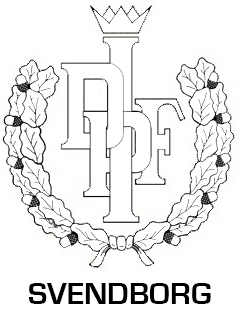 Dansk Politiidrætsforbund og Svendborg Politi Idrætsforeningindbyder hermed tilDe Danske Politimesterskaber i mountainbike.Vel mødt til et par spændende timer i det sy´fynske.Med sportslig hilsenSteen FogedSvendborg PICykelafdelingenTidspunkt……………….Torsdag den 23. september 2021 med start kl. 1100.Udlevering af startnum-mer/omklædning/bad/spisning/præmieover-rækkelse……………..…..Stævnecenter, Multihuset, Gammel Skårupvej 3, 5700 Svendborg.Startnummer udleveres fra kl. 0930.Start/mål………………...850 meter fra Multihuset. Der vil være skiltet.Inden startskuddet går vil Svendborgs borgmester Bo Hansen byde velkommen.Tilmelding/tidtagning…..Via Ultimate Sport Service på dette link: https://secure.onreg.com/onreg2/front/step1.php?id=5361Deltagergebyr: 100,- kr. + gebyr.Tilmeldingsfrist………..15. september 2021Klasser…………………..Herre mesterskabsklasse. Alle uanset alder, der ønsker at køre om DPM.Kl. 1: 21 - 39 år.Kl. 2: 40 - 49 år.Kl. 3: 50 - 59 år.Kl. 4: 60 - RIPDame mesterskabsklasse. Alle uanset alder, også dem der ikke køre om DPM. Køretid…………………..Der køres 1 time og 15 min. Det vil sige passage af målstregen efter kl. 1215 er ikke muligt.Ruten…………………….”Det røde spor” i Stevneskoven, og den tilhørende grusgrav.Se rutebeskrivelsen.Cykelmekaniker………...Jacob fra www.wernerscykelri.dk vil have en stand i start-/målom-rådet, hvor han kan klare småreparationer, og der kan købes div. reservedele til favorable priser.Forplejning i målområdet efter løbet…Bananer, kakao og vand.Præmier/spisning……….Politidirektør Arne Gram runder dagen af, og hædrer vinderne med medaljer fra DPIF og vingaver fra Svendborg PI til de 3 første i hver klasse, mens vi indtager en ordentlig gryde sammenkogt ret (tilberedt af kolleger med flair for kogekunst).Spisning incl. drikkevarer: 100,- kr. Betales via link og samtidig med tilmeldingen.Lodtrækningspræmier er der også….……………… Hovedlodtrækningspræmien er 1 stk. mountainbike ophold på hotel www.christiansminde.dk  i Svendborg m/ 2 overnatninger inkl. morgenmad og 2 retters aftenmenu for 2 personer, samt 2 voucher til ”Skovhuggeren” MTB Spor. Værdi 3.590,- kr.Der er også præmier frawww.bissenmtb.comwww.skovhuggeren.comog mange flere.Jury……………………...Repræsentanter fra DPIF´s cykeludvalg og stævnelederen.Stævneleder……………..Steen Foged, Svendborg PI, privat tlf. 51 74 76 77.